Landjugend Steiermark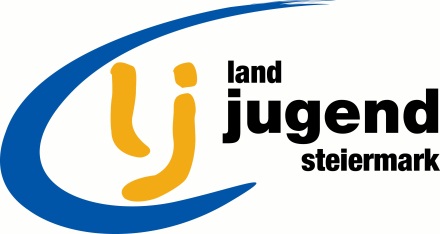 Krottendorfer Str. 81, 8052 Grazwww.stmklandjugend.atlandjugend@lk-stmk.at 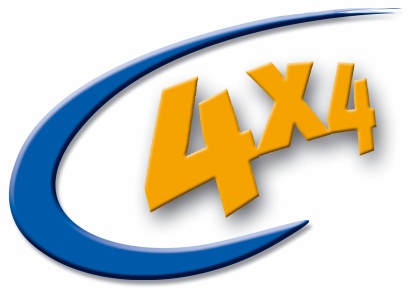 4x4 Landesentscheid26. & 27. April 2014STATION Erlebnistour:Katholische Kirche in der heutigen ZeitMax. Punkte: 4Zeitvorgabe: 8 MinutenKatholische Kirche - allgemeine Fragen 	1 PunktWie heißt der aktuelle Papst 1) mit seinem päpstlichen Namen und 2) mit seinem bürgerlichen Namen? (0,2 Punkte)Papst Franziskus (die Ordnungszahl I ist solange nicht zu verwenden, bis es einen weiteren Papst Franziskus gibt)Jorge Mario Bergogliojeweils 0,1 PunkteWer von diesen Personen war niemals Papst? (0,1 Punkt)Karol Józef WojtyłaAngelo Giuseppe RoncalliJoseph Aloisius RatzingerDante Alighieri Der wievielte Papst ist der jetzige Papst laut der offiziellen Päpsteliste? (0,1 Punkt)Der 266. PapstDer 157. PapstDer 301. PapstWas ist KEIN anderer Name/Titel des Papstes? (0,1 Punkt)Pontifex Maximus („Oberster Priester, Brückenbauer zw. Mensch und Gott“)Episcopus Vaticanus („Bischof des Vatikans“)Summus Pontifex Ecclesiae Universalis („Oberster Priester der Weltkirche“)Vicarius Iesu Christi („Stellvertreter Jesu Christi“)Welcher ist der am häufigsten gewählte Papstname? (0,1 Punkt)BenediktInnozenzJohannesLeoNennt 4 päpstliche Insignien! (0,4 Punkte)Die Tiara (Papstkrone)Der päpstliche HirtenstabDer FischerringEine besondere Form des Palliums (Stola, breites Band)Bestimmte liturgische GewänderKatholische Kirche – Praktische aufgaben	3 PunkteLegt die Stationen in der richtigen Reihenfolge auf! (2 Punkte)	Jeweils 0,2 PunkteFindet die fehlenden Begriffe! (1 Punkt)Ich glaube an Gott,den Vater, den Allmächtigen,den Schöpfer des Himmels und der Erde.Und an Jesus Christus,seinen eingeborenen Sohn, unsern Herrn,empfangen durch den Heiligen Geist,geboren von der Jungfrau Maria,gelitten unter Pontius Pilatus,gekreuzigt, gestorben und begraben,hinabgestiegen in das Reich des Todes,am dritten Tage auferstanden von den Toten,aufgefahren in den Himmel;er sitzt zur Rechten Gottes, des allmächtigen Vaters;von dort wird er kommen,zu richten die Lebenden und die Toten.Ich glaube an den Heiligen Geist,die heilige katholische Kirche,Gemeinschaft der Heiligen,Vergebung der Sünden,Auferstehung der Totenund das ewige Leben.Amen.  	Jeweils 0,1 PunktBezirk:Punkte:Startnummer:Zeit:1. StationJesus wird zum Tode verurteilt2. StationJesus nimmt das Kreuz auf seine Schultern3. StationJesus fällt zum ersten Mal unter dem Kreuz4. StationJesus begegnet seiner Mutter5. StationSimon von Cyrene hilft Jesus das Kreuz tragen 6. StationVeronika reicht Jesus das Schweißtuch7. StationJesus fällt zum zweiten Mal unter dem Kreuz8. StationJesus begegnet den weinenden Frauen9. StationJesus fällt zum dritten Mal unter dem Kreuz10. StationJesus wird seiner Kleider beraubt 11.StationJesus wird an das Kreuz genagelt12.StationJesus stirbt am Kreuz13. StationJesus wird vom Kreuz abgenommen und in den Schoß seiner Mutter gelegt 14. StationDer heilige Leichnam Jesu wird in das Grab gelegt